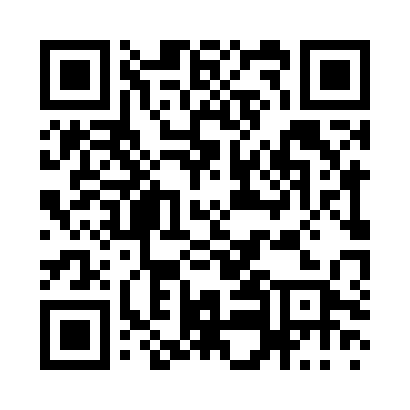 Prayer times for Kallaydulo, HungaryWed 1 May 2024 - Fri 31 May 2024High Latitude Method: Midnight RulePrayer Calculation Method: Muslim World LeagueAsar Calculation Method: HanafiPrayer times provided by https://www.salahtimes.comDateDayFajrSunriseDhuhrAsrMaghribIsha1Wed3:185:2312:365:397:509:472Thu3:155:2112:365:407:529:503Fri3:135:2012:365:407:539:524Sat3:105:1812:365:417:549:545Sun3:085:1712:365:427:569:566Mon3:055:1512:365:437:579:587Tue3:035:1412:365:447:5810:018Wed3:005:1212:365:448:0010:039Thu2:585:1112:365:458:0110:0510Fri2:555:1012:365:468:0210:0711Sat2:535:0812:365:478:0410:1012Sun2:505:0712:365:478:0510:1213Mon2:485:0612:365:488:0610:1414Tue2:465:0412:365:498:0710:1615Wed2:435:0312:365:508:0910:1916Thu2:415:0212:365:508:1010:2117Fri2:385:0112:365:518:1110:2318Sat2:365:0012:365:528:1210:2519Sun2:344:5912:365:538:1310:2720Mon2:314:5812:365:538:1510:3021Tue2:294:5712:365:548:1610:3222Wed2:274:5612:365:558:1710:3423Thu2:244:5512:365:558:1810:3624Fri2:224:5412:365:568:1910:3825Sat2:204:5312:365:578:2010:4126Sun2:184:5212:365:578:2110:4327Mon2:164:5112:365:588:2210:4528Tue2:144:5012:375:588:2310:4729Wed2:124:5012:375:598:2410:4930Thu2:104:4912:376:008:2510:5131Fri2:084:4812:376:008:2610:53